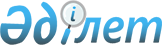 О выделении средств из резерва Правительства Республики КазахстанПостановление Правительства Республики Казахстан от 14 ноября 2002 года N 1211      Во исполнение судебного решения в соответствии с Законом  Республики Казахстан от 15 декабря 2001 года "О республиканском бюджете на 2002 год", постановлением  Правительства Республики Казахстан от 18 сентября 1999 года N 1408 "Об утверждении Правил использования средств резерва Правительства Республики Казахстан" Правительство Республики Казахстан постановляет: 

      1. Выделить Министерству юстиции Республики Казахстан из резерва Правительства Республики Казахстан, предусмотренного в республиканском бюджете на 2002 год на погашение обязательств Правительства Республики Казахстан, центральных государственных органов и их территориальных подразделений по решениям судов, 4985889 (четыре миллиона девятьсот восемьдесят пять тысяч восемьсот восемьдесят девять) тенге для исполнения решения Сарыаркинского районного суда города Астаны от 19 июля 2001 года о взыскании в пользу Омарова К.О. 4750706 тенге и юридической консультации района Сарыарка города Астаны 235183 тенге. 

      2. Министерству финансов Республики Казахстан обеспечить контроль за целевым использованием выделенных средств. 

      3. Настоящее постановление вступает в силу со дня подписания.       Премьер-Министр 

      Республики Казахстан 
					© 2012. РГП на ПХВ «Институт законодательства и правовой информации Республики Казахстан» Министерства юстиции Республики Казахстан
				